Sukladno članku 16. Odluke o kriterijima i mjerilima za kupnju stanova iz Programa društveno poticane stanogradnje („Službene novine Primorsko goranske županije“, broj 32/10 i 26/15) Povjerenstvo za provođenje postupka za odobravanje zahtjeva za kupnju stanova utvrđuje i objavljuje:PRIJEDLOG LISTE REDA PRVENSTVA ZA KUPNJU STANOVA IZ PROGRAMA DRUŠTVENO POTICANE STANOGRADNJEIII	Na ovaj Prijedlog liste podnositelj zahtjeva ima pravo prigovora na utvrđeni redoslijed, odnosno neuvrštavanje na listu u roku od 8 dana od dana objavljivanja Prijedloga Liste na oglasnoj ploči Općine Punat.	Nakon proteka roka od 8 dana od dana objave Prijedloga liste te donošenja odluke o eventualnim prigovorima na Prijedlog liste, Konačnu listu utvrđuje općinski načelnik Općine Punat koja se objavljuje na oglasnoj ploči i internet stranicama Općine Punat te dostavlja Agenciji za pravni promet i posredovanje nekretninama.															PREDSJEDNIK POVJERENSTVA	                                                                                                                                                                                              Goran Bonifačić, v.r.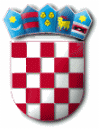 R E P U B L I K A   H R V A T S K APRIMORSKO – GORANSKA ŽUPANIJAOPĆINA PUNATOPĆINSKI NAČELNIK    POVJERENSTVO ZA PROVOĐENJE            POSTUPKA ZA ODOBRAVANJE     ZAHTJEVA ZA KUPNJU STANOVAKLASA:  370-01/09-01/1URBROJ: 2142-02-02/1-18-763Punat,  4. srpnja 2018. godineKRITERIJI / BODOVIKRITERIJI / BODOVIKRITERIJI / BODOVIKRITERIJI / BODOVIKRITERIJI / BODOVIKRITERIJI / BODOVIKRITERIJI / BODOVIKRITERIJI / BODOVIKRITERIJI / BODOVIKRITERIJI / BODOVIKRITERIJI / BODOVIKRITERIJI / BODOVIRBR.IME I PREZIMEADRESAMJESTOOIBVrijeme prebivanjaImovinsko stanjeStambeni statusUvjeti stanovanjaŽivotna dobBroj članova  domaćinstvaDjeca na školovanjuStručna spremaRadni stažStatus hrvatskog braniteljaInvali-dnostUKUPNO BODOVA1MIODRAG SINDIČIĆSTARA BAŠKA 69PUNAT8575398383628,5693125317074,52SAŠA ŠULINAI.G. KOVAČIĆA 20PUNAT619885608472061521210324,40074,43DUBRAVKA MIJATOVIĆ ŽNIDARIĆVELI DVOR 15PUNAT5817454395523,56152122157,40073,94KORNEL MIHAJIĆFRANKOPANSKA 10PUNAT03570025089         21,56611210824,800 71,35VLADIMIR HUNJADIGALIJA 43PUNAT99146735575961531210623,60066,66JOZO MARJANOVIĆI.G.KOVAČIĆA 19PUNAT7884444803413,56631210327,81064,37SANDRA DUBRAVICAKRALJA ZVONIMIRA 137PUNAT395215480232166112502300568MARIJAN ŽICR. BOŠKOVIĆA 95PUNAT486313750851766185622,40053,49SINIŠA ŽIC          R. BOŠKOVIĆA              95PUNAT4840502543220,5661121032,80052,310MOJCA ČAVARPETRA ŽGALJIĆA 22KRK1819323574406150127352,80050,811FRANJO KREŠIĆSV. IVANA 16KRK154035566871,5615287350,80048,312MARKO ŠULAVAPRGON 12KRK5043474058114,5215081050,80046,313PETAR MARAČIĆSTARI KLANAC 7PUNAT5816855452017215081020,40 0 45,414VJEKOSLAV KLJUČARIĆBUKA 28NJIVICE522685605287615382021,20044,215MIRELA PETROVIĆVELA GROMAČA 8KRK643710192330415087522,80043,816JOSIP ROGIĆKRALJA ZVONIMIRA 159PUNAT524988710213615285021,80042,817KARLO BARULEKMATE BALOTE 1NJIVICE840723596420615281050,20037,218ABEL ĆEHIĆNIKOLE TESLE 8PUNAT488336173221463082021003619IVONA GRGIĆI.G.KOVAČIĆA 24PUNAT057515328471163085020,60035,620DIJANA LUCIĆOBALA 15PUNAT134831542210415282021,60034,621DOMINIK VALENČIĆFRANKOPANSKA 22PUNAT425799879641126182020,20032,222MILIVOJ MILUNOVIĆŠET. BERNARDINA 2KRK489670443244,563085021,80030,323IVANA MRLJAKKRALJA ZVONIMIRA 149PUNAT99855800097026285051,20029,224MATEA JURKOVIĆDRAGUTINA PARČIĆA 13VRBNIK826763193340400870300022